Smoothies in CACFP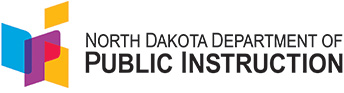 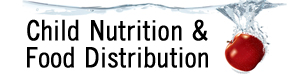 Smoothies prepared by the program:Milk, fruit, vegetables, fruit/vegetable juice and yogurt can credit in a smoothieMilk used in smoothies must meet the federal requirements of fluid milk for each age groupPureed fruit and vegetables credit as juice when served in a smoothieAmount based on volume after pureeing, before including in smoothieJuice can only be served at one meal or snack per day, this includes when served in a smoothieYogurt may be regular or soyYogurt credits as meat/meat alternate, not fluid milkYogurt must meet the sugar limitsGrains and other meat/meat alternates (such as peanut butter or tofu) do not credit to the meal pattern when served in a smoothie, but may be included to improve flavor and consistencyAll components must be offered in the required quantities to meet the meal pattern requirementsSmoothies may be served at any meal or snackSnack: A smoothie containing fruit/vegetable and milk can credit as either juice or milk, not both. There must be a separate, second creditable component served in addition to the fruit/vegetable and milk smoothie. Juice may not be served when milk is the only other component.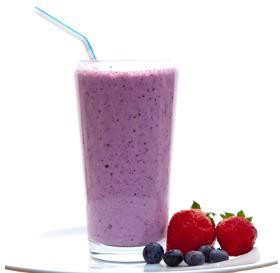 Commercially prepared smoothies:May only credit towards the fruit or vegetable componentsProducts that have a label which includes a statement regarding the “percent juice content” is required for beverages made with fruit and/or vegetable juice or pureeOnly the portion of 100% juice can credit towards the fruit or vegetable componentEx. An 8.0 fluid ounce smoothie made from fruit puree with juice content labeled as “contains 50% juice” credits as 4.0 fluid ounces or ½ cup of juicePrepackaged smoothies do not comply with standard of identity for “milk” or “yogurt” and do notmeet the Child Nutrition Program requirements for “fluid milk” or “yogurt.”USDA Memo SP 10-2014 (v.3), CACFP 05-2014 (v.3), SFSP 10 -2014 (v.3)North Dakota Department of Public Instruction www.nd.gov/dpi/This institution is an equal opportunity provider.